Каждое преступление представляет единство объективных и субъективных признаков, описанных в уголовном законе.Каждое преступление – это проявление определенного общественно значимого поведения лица (субъекта преступления), результат его деятельности, взаимодействия с окружающей средой.Психология определяет поведение как «присущее живым существам взаимодействие с окружающей средой, опосредованное их внешней (двигательной) и внутренней (психической) активностью».Таким образом, поведение человека представляет собой внешнюю систему его действий, в которой реализуются его побуждения, намерения и стремления.Статья 300. Ненадлежащее хранение   огнестрельного оружия (материальный состав)          Ненадлежащее хранение (уголовно-правовое бездействие) огнестрельного оружия законным владельцем, создавшее условия для использования этого оружия другим лицом, повлекшее (причинная связь) по неосторожности смерть человека либо причинение тяжкого телесного повреждения (общественно опасные последствия), - Статья 434. Уклонение от мероприятий призыва на воинскую службу                              (формальный состав)Уклонение (общественно опасное бездействие) от мероприятий призыва на воинскую службу, -Статья 446. ДезертирствоЧасть 2. Дезертирство, совершенное в военное время  (время) или в боевой обстановке , - (обстановка)Статья 228. Контрабанда1. Перемещение в крупном размере через таможенную границу Республики Беларусь (место) товаров и ценностей, запрещенных или ограниченных к такому перемещению,…      Пункт 6  части 2 статьи 139 УК  Убийство6) Убийство, совершенное с особой жестокостью, -  (способ)      Часть 3  статьи 339 УК  Хулиганство      3. Злостное хулиганство, совершенное с применением оружия, других предметов, (орудия) используемых в качестве оружия для причинения телесных повреждений, применением взрывчатых веществ или взрывных устройств(орудия), …Статья 140. Убийство матерью новорожденного ребенка       Убийство матерью своего ребенка во время родов (???) или непосредственно после них (???), совершенное в условиях психотравмирующей ситуации, вызванной родами (???) , -  Статья 221. Изготовление, хранение либо сбыт поддельных денег или ценных бумагИзготовление (активные действия) или хранение (пассивное поведение) с целью сбыта либо сбыт (активные действия) официальной денежной единицы РБ (национальной валюты) …ст. 208 УК   Вымогательство  1. Требование передачи имущества или прав на имущество ….ст. 218 УК Умышленное уничтожение либо повреждение имуществаст. 312 УК Самовольная без необходимости остановка поездаПРЕСТУПНОЕ БЕЗДЕЙСТВИЕ - ЭТО НЕ РАСПЛЫВЧАТОЕ «ОПАСНОЕ СОСТОЯНИЕ» ПРЕСТУПНИКА, А КОНКРЕТНОЕ ПОВЕДЕНИЕ, ИМЕЮЩЕЕ ОПРЕДЕЛЕННЫЕ ГРАНИЦЫ ВО ВРЕМЕНИ И ПРОСТРАНСТВЕ. Основным признаком преступного бездействия (как и действия) являются его общественная опасность и обусловленная ею противоправность, которые рассматриваются в конкретных обстоятельствах места, времени и обстановки совершения преступления (Акад. Кудрявцев В.Н.).Статья 161. Неоказание медицинской       помощи больному лицу   Неоказание (чистое бездействие) медицинской помощи больному лицу без уважительных причин медицинским работником либо иным лицом, обязанным оказывать ее в соответствии с законодательством, - Статья  406.    Недонесение о преступленииНедонесение о достоверно известном совершенном особо тяжком преступлении либо о достоверно известном лице, совершившем это преступление, или о месте нахождения такого лица (чистое бездействие), -     Статья 435. Уклонение от мероприятий  призыва на воинскую службу     2. Уклонение от мероприятий призыва на воинскую службу, совершенное путем умышленного причинения себе телесного повреждения, либо симуляции заболевания, либо подлога документов или иного обмана (смешанное бездействие), -        Преступное бездействие может выражаться:в единичном акте воздержания от совершения определенных действий (отказ врача по мотивам усталости выехать по вызову к тяжелобольному, что повлекло ухудшение его состояния и наступление смерти – ч. 2 ст. 161 УК – Неоказание медицинской помощи больному),или в системе актов бездействия (служебная халатность – ст. 428 УК).Моделирование  ситуаций:      Родители обязаны воспитывать своих детей, заботиться об их здоровье  и т.д. (КоБС). Уклонение – уголов. ответственность – ст. 174 УК.      Лицо добровольно соглашается перевести через дорогу слепого, но на середине дороги его бросает, увидев знакомую девушку. Инвалид в состоянии беспомощности попадает под колеса автомобиля . Уголов. ответ. по ч. 2 ст. 159 УК – Оставление в опасности.       Парень пригласил девушку, не умевшую плавать, кататься на лодке. В шутку, чтобы попугать, начал раскачивать лодку и девушка упала в воду. Испугался, не оказал помощь – уголов. ответ. по ч. 3 ст. 159 УК – Оставление в опасности.  Статья 161. Неоказание медицинской       помощи больному лицуНеоказание медицинской помощи больному лицу без уважительных причин медицинским работником либо иным лицом, обязанным оказывать ее в соответствии с законодательством, -Статья 281. Незаконная добыча рыбы или других водных животных3. Незаконная добыча рыбы или других водных животных …, повлекшая причинение ущерба в крупном размере (на сумму свыше 250 баз величин –пояснен. автора) -Статья 293. Массовые беспорядкиОрганизация массовых беспорядков, сопровождающихся насилием над личностью, погромами, поджогами, уничтожением имущества или вооруженным сопротивлением представителям власти, - Статья 340. Заведомо ложное сообщение об опасностиЗаведомо ложное сообщение о готовящемся взрыве, поджоге или иных действиях, создающих опасность для жизни или здоровья людей,…Статья 144. Причинение смерти по неосторожности Причинение смерти по неосторожности,-Статья 209. МошенничествоЗавладение имуществом (конструктивный признак) или правом на имущество путем обмана или злоупотребления доверием, - Статья 166.   Изнасилование 3. Изнасилование заведомо малолетней или изнасилование, повлекшее по неосторожности смерть потерпевшей, либо причинение тяжких телесных повреждений, либо заражение ВИЧ-инфекцией, либо иные тяжкие последствия, - (это признаки квалифицированного состава)       Это объективно существующая внутренняя закономерная связь между общественно опасным деянием и общественно опасными последствиями, при которой деяние с необходимостью вызывает указанные последствияУголовное право твердо придерживается принципа, что вредные последствия могут быть вменены в вину лицу только при наличии причинной связи между его действием (бездействием) и фактом вреда.1-Й ВАРИАНТ2-Й ВАРИАНТПРИЧИННАЯ СВЯЗЬВЫВОДЫ:         Между выстрелом П. и смертью С. нет непосредственной причинной связи.      П. должен отвечать за умышленное причинение легких телесных повреждений (ст. 153 УК) или покушение на убийство (ч.2 ст.14 и ч. 1 ст. 139 УК) (в зависимости от содержания умысла).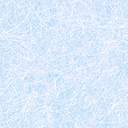 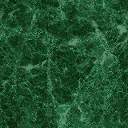 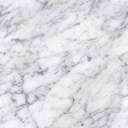 